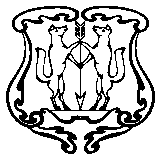 АДМИНИСТРАЦИЯ ГОРОДА ЕНИСЕЙСКАКрасноярского краяПОСТАНОВЛЕНИЕ24  декабря  .                          г. Енисейск                                  № 251 - п
Об утверждении порядка расходования средств субвенций по обеспечению содержания в муниципальных дошкольных образовательных учреждениях (группах) детей без взимания родительской платыВ целях реализации п. 3 ст. 65 Федерального закона от 29.12.2012 № 273-ФЗ "Об образовании в Российской Федерации", в соответствии со статьями 37, 39, 43  Устава города Енисейска, ПОСТАНОВЛЯЮ:1. Уполномочить отдел образования администрации г.Енисейска осуществлять присмотр и уход за детьми-инвалидами, детьми-сиротами и детьми, оставшимися без попечения родителей, а также за детьми с туберкулезной интоксикацией, обучающимися в муниципальных образовательных организациях г.Енисейска, реализующих образовательную программу дошкольного образования, без взимания родительской платы. 2. Утвердить Порядок расходования средств субвенций по обеспечению содержания в муниципальных дошкольных образовательных учреждениях (группах) детей без взимания родительской платы согласно приложению.	3. Постановление вступает в силу с момента подписания и подлежит  официальному опубликованию в  газете «Енисейск – Плюс» и размещению на официальном сайте администрации города Енисейска http://www.eniseysk.com.	4. Контроль за выполнением настоящего постановления возложить на заместителя главы города по социальным  вопросам Черемных Н.В.Глава города                                                                                          И.Н.АнтиповЕвтух Елена Викторовна8 39195 2 22 45Приложение к постановлению администрации г.Енисейскаот 24.12.2015 № 251-пПОРЯДОКРАСХОДОВАНИЯ СРЕДСТВ СУБВЕНЦИЙ ПО ОБЕСПЕЧЕНИЮ СОДЕРЖАНИЯВ МУНИЦИПАЛЬНЫХ ДОШКОЛЬНЫХ ОБРАЗОВАТЕЛЬНЫХ УЧРЕЖДЕНИЯХ(ГРУППАХ) ДЕТЕЙ БЕЗ ВЗИМАНИЯ РОДИТЕЛЬСКОЙ ПЛАТЫ1. Настоящий Порядок определяет правила расходования средств субвенций, выделяемых на обеспечение содержания в муниципальных дошкольных образовательных учреждениях (группах) детей без взимания родительской платы (далее - субвенция), в соответствии с Законом Красноярского края от 27 декабря 2005 № 17-4379 "О наделении органов местного самоуправления муниципальных районов и городских округов края государственными полномочиями по обеспечению содержания в муниципальных дошкольных образовательных учреждениях (группах) детей без взимания родительской платы", Законом Красноярского края от 01.12.2014 № 7-2877 "О краевом бюджете на 2015 год и плановый период 2016 - 2017 годов".2. Субвенция предоставляется на содержание в муниципальных образовательных учреждениях, реализующих основную общеобразовательную программу дошкольного образования (далее - ДОУ), детей-инвалидов, детей-сирот и детей, оставшихся без попечения родителей, а также детей с туберкулезной интоксикацией в размере родительской платы, установленной в указанных учреждениях, в соответствии с п. 3 ст. 11 Закона Красноярского края от 02.11.2000 № 12-961 "О защите прав ребенка".3. Главным распорядителем средств субвенции является отдел образования администрации г.Енисейска (далее - отдел образования).4. Получателями средств субвенции являются ДОУ.5. Объем субвенции для ДОУ определяется на основании списков детей.6. Списки детей, с которых не взимается родительская плата, формируются и заверяются руководителем ДОУ.       7. Заверенные списки детей, с которых не взимается родительская плата, руководители ДОУ предоставляют в отдел образования администрации г.Енисейска.8. ДОУ направляет субвенцию на содержание детей.9. Отдел образования в срок до 18 числа каждого месяца направляет информацию о потребности в средствах на следующий месяц, подписанную начальником отдела образования, в финансовое управление администрации г.Енисейска (далее - финансовое управление).10. Финансовое управление ежемесячно в срок до 20 числа месяца, предшествующего месяцу, за который производится перечисление субвенций, представляет в министерство образования и науки Красноярского края (далее - Министерство образования) заявку о потребности в финансировании на предоставление субвенции.11. По мере поступления средств субвенций из краевого бюджета финансовое управление перечисляет данные средства главному распорядителю бюджетных средств на основании заявки, далее главный распорядитель доводит денежные средства на лицевые счета получателей бюджетных средств, в соответствии со сводной бюджетной росписью и заявкой на финансирование.12. Ответственность за целевое и эффективное использование полученной субвенции, своевременность предоставления данных возлагается на руководителей ДОУ.13. Неиспользованные средства субвенции подлежат возврату в бюджет. 